Боли в коленном суставе могут быть симптомом различных заболеваний. Большинство из них возникает из-за воспаления или травмы связок коленного сустава. Существует более 15 заболеваний, в перечень признаков которых входит болевой синдром в области колена. Самые распространенные из них - артроз, артрит и менископатия. АРТРОЗ КОЛЕННОГО СУСТАВА Артроз - заболевание, которое может поразить любые суставы, в том числе и коленные. При этой патологии суставы начинают болеть из-за возрастных изменений. Суставная капсула постепенно стирается, развивается дегенеративный процесс, в результате нога уже не может свободно сгибаться и разгибаться. Колени болят, ноют, при движении в них слышны характерные щелчки и похрустывания. Боль становится сильнее при ходьбе и нагрузках, если человек лежит, боли ослабевают. Лечение коленного сустава приносит только облегчение симптомов и включает в себя прием хондропротекторов и лечебную физкультуру. АРТРИТ КОЛЕННОГО СУСТАВАЕсть несколько видов артрита коленных суставов: ревматоидный, инфекционный, реактивный. В их основе лежат разные причины, но симптомы артрита коленного сустава одинаковы: боль в колене, припухлость и покрасневшая кожа вокруг коленной чашечки.  В отличие от артроза, боли при артрите не проходят в покое, колени продолжают болеть даже ночью, мешая спать. В зависимости от формы болезни, может болеть одно колено или оба сразу. Артрит редко затрагивает только коленный сустав, обычно страдают одновременно и другие суставы - локтевые, запястные, голеностопные. Болезнь может захватить и такие органы, как печень и почки. Лечение зависит от причины заболевания и заключается в приеме антибиотиков или гормональных препаратов. МЕНИСКОПАТИЯЭто патология, при которой боль появляется в результате повреждения мениска коленного сустава. Мениском называют хрящевую прокладку, стабилизирующую сустав колена и не дающую ему болтаться туда-сюда. Мениск часто травмируется при неудачном движении во время занятий спортом. Менископатия может быть вызвана также травмой во время ДТП или драки. Сила болевых ощущений в колене зависит от степени повреждения мениска - он может быть просто растянут или частично разорван, а может полностью оторваться. Последний вариант самый тяжелый и требует оперативного вмешательства. ЛАЗЕРНАЯ ТЕРАПИЯ ПРИ БОЛЕЗНЯХ КОЛЕННОГО СУСТАВААппарат «Рикта» отлично зарекомендовал себя при борьбе с различными формами артрозов и артритов. Лечение этих заболеваний лазером - одно из самых современных направлений в медицине 21-ого века. Несколько сеансов терапии, с помощью методик приведенных ниже, позволят избавиться от данных заболеваний, снять болевой синдром.До обработки выбранные зоны можно смазывать 75-100% димексидом (лекарственный препарат, противовоспалительное и аналгетическое средство). Концентрация подбирается индивидуально, по чувствительности. Через 5-10 минут на месте смазывания развивается легкая гиперемия и жжение.Кожа после процедуры смазывается детским кремом. На курс 10 процедур, процедуры проводятся ежедневно.Повторные курсы проводят до 3-х раз с интервалом в 1 месяц.Целесообразно применение между курсами лазерной терапии других методов лечения, например: компрессы с медицинской желчью, парафина, бишофита и т.п., так как заболевания этой области отличаются вялым течением и упорным болевым синдромом.При сочетании поражения этой области с хроническими заболеваниями желудочно-кишечного тракта, поджелудочной железы, желчного пузыря или почек в комплексную терапию обязательно следует включать лечение сопутствующего заболевания. При этом общее время не должно превышать рекомендуемых пределов для одной процедуры (40 минут ).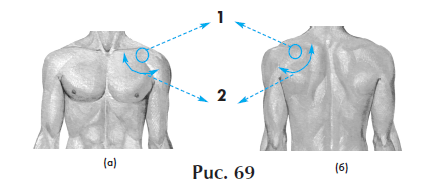 Коленный суставЛазерная терапия используется при артритах, артрозах, травматических повреждениях сустава и околосуставной сумки, бурситах, повреждениях мениска, состояниях после менискоэктомии.Число процедур на курс 15, по 1 процедуре в день.Возможно повторение курса через 1 месяц.Рекомендуется сочетать лазерную терапию с мануальной терапией. Хорошо сочетается лазерная терапия с приемом витаминов А, Е и С.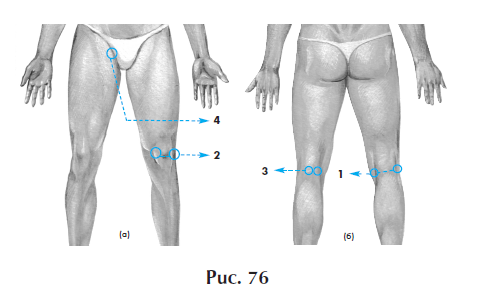 №Зона воздействияЧастотаЭкспозиция1Зона акромиального отросткаПЕРЕМ5 минут2Вокруг акромиального отростка нарасстоянии 5 см, сканированиеПЕРЕМПо 2 минуты№Зона воздействияЧастотаЭкспозиция1Боковые зоны проекции сустава справа и слеваПЕРЕМПо 2 мин на каждую из зон2Зоны по краям коленной чашечки в проекции суставной щели3Подколенная ямка. Зоны в углублениях по краям4Неинвазивное воздействие на кровь в бедренном треугольнике50 Гц5 мин